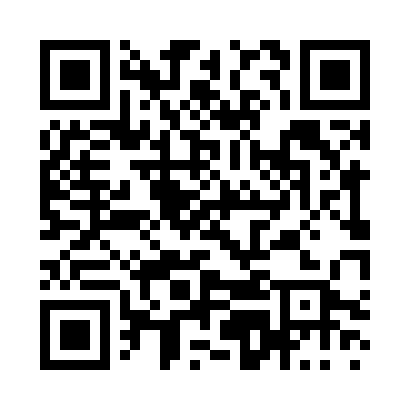 Prayer times for Kekkut, HungaryMon 1 Apr 2024 - Tue 30 Apr 2024High Latitude Method: Midnight RulePrayer Calculation Method: Muslim World LeagueAsar Calculation Method: HanafiPrayer times provided by https://www.salahtimes.comDateDayFajrSunriseDhuhrAsrMaghribIsha1Mon4:436:2812:545:227:198:592Tue4:406:2612:535:237:219:013Wed4:386:2512:535:247:229:024Thu4:356:2312:535:257:249:045Fri4:336:2112:525:267:259:066Sat4:316:1912:525:277:269:087Sun4:286:1712:525:287:289:098Mon4:266:1512:515:297:299:119Tue4:246:1312:515:307:309:1310Wed4:216:1112:515:317:329:1511Thu4:196:0912:515:327:339:1712Fri4:166:0712:505:337:349:1913Sat4:146:0512:505:347:369:2014Sun4:116:0312:505:347:379:2215Mon4:096:0212:505:357:399:2416Tue4:076:0012:495:367:409:2617Wed4:045:5812:495:377:419:2818Thu4:025:5612:495:387:439:3019Fri3:595:5412:495:397:449:3220Sat3:575:5312:495:407:459:3421Sun3:545:5112:485:417:479:3622Mon3:525:4912:485:417:489:3823Tue3:495:4712:485:427:509:4024Wed3:475:4612:485:437:519:4225Thu3:445:4412:485:447:529:4426Fri3:425:4212:485:457:549:4627Sat3:395:4112:475:467:559:4828Sun3:375:3912:475:477:569:5029Mon3:355:3712:475:477:589:5230Tue3:325:3612:475:487:599:54